First Free Methodist Church of SaginawFirst Sunday in LentFebruary 26, 2023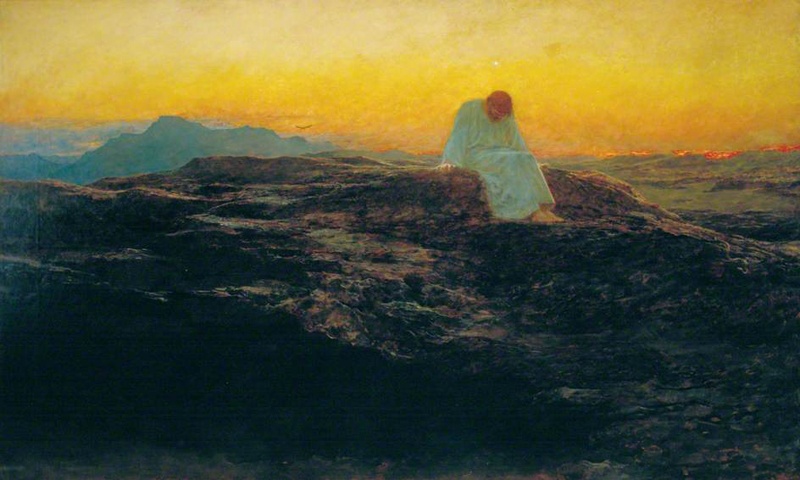 “Then Jesus was led up by the Spirit into the wilderness to be tempted by the devil.”(Matthew 4:1)Minister: Rev. Jason EvansFirst Free Methodist Church2625 N. Center Rd.Saginaw, Michigan 48603Phone: (989) 799-2930Email: saginawfmc@gmail.comwww.saginawfirstfmc.orgFirst Sunday in LentFebruary 26, 2023Prelude **Greeting/Announcements*Call to Worship (spoken responsively)L: 	The Word became flesh and lived among usP: 	He was led by the Spirit into the wilderness L: 	We have seen the glory of the son of GodP: 	He ate nothing and was starvingL: 	Though he was God, he laid aside his divinity P: 	He emptied himself, taking the form of a slaveL: 	Therefore, God exalted his name above every name P: 	We confess that Christ Jesus is Lord*Opening Hymn: “You Are My All in All” You are my Strength when I am weakYou are the Treasure that I seekYou are my All in allSeeking You as a precious JewelLord to give up I’d be a foolYou are my All in allJesus, Lamb of GodWorthy is Your NameJesus, Lamb of GodWorthy is Your NameTaking my cross my sin my shameRising again I praise Your NameYou are my All in allWhen I fall down You lift me upWhen I am dry You fill my cupYou are my All in allJesus, Lamb of GodWorthy is Your NameJesus, Lamb of GodWorthy is Your Name*Passing of the Peace*Invocation and Lord’s PrayerL: 	Almighty God, whose blessed Son was led by the Spirit to be tempted of Satan, make speed to help thy servants who are assaulted by manifold temptations. As thou know their several infirmities, let each one find you mighty to save. Let us lament our failures, but find perfect remission and forgiveness in our God of mercy, through Christ our Lord, who lives and reigns with You and the Holy Spirit, and taught us to pray the prayer that Jesus taught His disciples…P:	Our Father, who art in heaven, hallowed be Your name. Your kingdom come; your will be done in earth as it is in heaven. Give us this day our daily bread and forgive us our debts as we forgive our debtors. And lead us not into temptation but deliver us from evil. For Yours is the kingdom, and the power, and the glory forever. Amen. *Gloria PatriGlory be to the Father​And to the Son and to the Holy Ghost.​As it was in the beginning​Is now and ever shall be.​World without end. ​Amen. Amen.​Congregational Reading: P:	Lord, I believe in your life and your suffering. I worship you, I long for you as my last thought. I praise you as my constant helper, and call on you as my loving protector. Guide me by your wisdom, correct me with your justice, comfort me with your mercy, protect me with your power. I offer you my thoughts, that they may be fixed on you. I offer my words, to have you as their theme. I offer you my actions, to reflect my love for you. I offer you my sufferings, to be endured for your greater glory. Help me to repent of my past sins and to resist temptation in the future. Help me to rise above my human weakness and to grow stronger in Christ. Amen.Hymn of Affirmation: “Amazing Grace” #85 (vv.1-5) Amazing grace, how sweet the soundThat saved a wretch like meI once was lost, but now am foundWas blind, but now I see'Twas grace that taught my heart to fearAnd grace my fears relievedHow precious did that grace appearThe hour I first believedThe Lord has promised good to meHis word my hope securesHe will my share and portion beAs long as life enduresThrough many dangers, toils and snaresI have already come‘Tis grace has brought me safe thus farAnd grace will lead me homeWhen we’ve been there, ten thousand yearsBright shining as the sunWe’ve no less days, to sing God’s praiseThan when we first begunChildren’s SermonGospel Lesson: Matthew 4:1-11Then Jesus was led up by the Spirit into the wilderness to be tempted by the devil.  He fasted forty days and forty nights, and afterwards he was famished. The tempter came and said to him, “If you are the Son of God, command these stones to become loaves of bread.” But he answered, “It is written, ‘One does not live by bread alone, but by every word that comes from the mouth of God.’” 	Then the devil took him to the holy city and placed him on the pinnacle of the temple, saying to him, “If you are the Son of God, throw yourself down; for it is written, ‘He will command his angels concerning you,’ and ‘On their hands they will bear you up, so that you will not dash your foot against a stone.’” Jesus said to him, “Again it is written, ‘Do not put the Lord your God to the test.’”	Again, the devil took him to a very high mountain and showed him all the kingdoms of the world and their splendor; and he said to him, “All these I will give you, if you will fall down and worship me.” Jesus said to him, “Away with you, Satan! for it is written, ‘Worship the Lord your God, and serve only him.’” Then the devil left him, and suddenly angels came and waited on him.SermonPrayers of the PeopleL:	Lord in Your Mercy…P:	Hear our prayer.Hymn of Response: “There is a Redeemer” #246 (vv.1-3)  There is a Redeemer Jesus, God's own SonPrecious Lamb of God Messiah, Holy OneThank You, O my FatherFor giving us Your SonAnd leaving Your Spirit tillThe work on earth is doneJesus, my Redeemer, Name above all namesPrecious Lamb of God, MessiahO for sinners slainThank You, O my FatherFor giving us Your SonAnd leaving Your Spirit tillThe work on earth is doneWhen I stand in glory, I will see His faceThere I'll serve my King foreverIn that holy placeThank You, O my FatherFor giving us Your SonAnd leaving Your Spirit tillThe work on earth is doneInvitation of OfferingL: 	The strength of God can carry us through every temptation. We trust in God to provide, even when we see no way. We give, as a way to strengthen our faith. Give as you have been given, as we collect this morning’s tithes and offerings.*DoxologyPraise God, from whom all blessings flow Praise Him, all creatures here belowPraise Him above, ye heavenly hostPraise Father Son, and Holy Ghost.Amen.*Closing Hymn: “Rejoice Ye Pure in Heart” #59 (vv.1-2,5)Rejoice, ye pure in heart Rejoice, give thanks, and sing Your festal banner wave on highThe cross of Christ your KingRejoice, rejoice, rejoice, give thanks, and singWith all the angel choirsWith all the saints on earthPour out the strains of joy and blissTrue rapture, noblest mirth!Rejoice, rejoice, rejoice, give thanks, and singPraise God, who reigns on highThe Lord whom we adoreThe Father, Son, and Holy GhostOne God forevermoreRejoice, rejoice, rejoice, give thanks, and sing*BenedictionL: 	May the God of grace go with you on this Lenten journey. May the strength of Christ dwell within you in your wilderness. May the Spirit of God carry you as you struggle. Confessing God in trial, go in peace to love and serve. Amen.